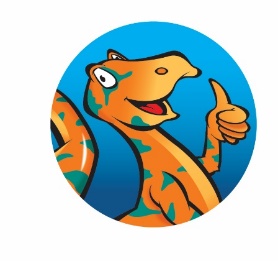 Please send the following information when requesting a loans box. Loans boxes are subject to availability. Please read conditions of use below. A booking confirmation form will be sent confirming date/time of collection and return. Please note loans are for 5/6 weeks. The cost is £50 per box. There are set dates for collection and return. Loans boxes;  Each box contains around 7-10 objects, with the exception of the Natural History loans. See detailed information about each box in the main catalogue. If you have any queries about your loan, please do not hesitate to contact me. Yours Sincerely 	Roz Meredith	Learning and Events Officer 	t  01622 602853		e museumeducation@maidstone.gov.ukNameDateDateSchoolAddressDFE/URN TelephoneSchool email for invoicingContact emailTerm/s box/es required for;Loans boxes requested;Loans boxes requested;Loans boxes requested;Loans boxes requested;Year group and number of children expected to use box; Year group and number of children expected to use box; 